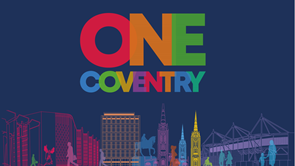 Definitions In this Covid-19 Risk Assessment, unless the context otherwise requires, the following expressions shall have the following meanings: ‘The Romero Catholic Academy’ means the Company named at the beginning of this Covid-19 Risk Assessment and includes all sites upon which the Company is undertaking, from time to time, being carried out. The Romero Catholic Academy includes; Corpus Christi, Good Shepherd, Sacred Heart, Blue Sky, SS Peter and Paul, St Gregory, St John Fisher, St Patrick, Cardinal Wiseman, Shared Services Team.‘Romero Catholic Academy’ means the Company responsible for the management of the Academy and, for all purposes, means the employer of staff at the Company.‘Board’ means the board of Directors of the Romero Catholic Academy.‘Chair’ means the Chair of the Board or the Chair of the Local Academy Committee of the Academy appointed from time to time, as appropriate.‘Clerk’ means the Clerk to the Board or the Clerk to the Local Academy Committee of the Academy appointed from time to time, as appropriate.‘Catholic Senior Executive Leader’ means the person responsible for performance of all Academies and Staff team within the Multi Academy Company and is accountable to the Board of Directors.‘Diocesan Schools Commission’ means the education service provided by the diocese, which may also be known, or referred to, as the Birmingham Diocesan Education Service. ‘Local Academy Committee’ means the governing body of the School.‘Academy Committee Representatives’ means the governors appointed and elected to the Local Academy Committee of the School, from time to time. ‘Principal’ means the substantive Principal, who is the person with overall responsibility for the day to day management of the school. ‘School’ means the school or college within The Romero Catholic Academy and includes all sites upon which the school undertaking is, from time to time, being carried out. ‘Shared Services Team’ means the staff who work in the central team across the Company (e.g. HR/ Finance)Introduction:Coventry’s Partnership of schools agreed a collaborative and consistent approach to secure the safe re-opening of schools across the City as set out in ‘Coventry Schools Covid-19 Re-set and Recovery Plan’ in May 2020. On 2nd July 2020 guidance for the full reopening of schools to all pupils from September 2020 was published.  This was revised on 22nd February 2021. On the 19th July 2021 the Government removed the requirement for some mitigations within schools, these were further ratified on 17th August 2021 amended guidance: Actions-for-schools: Covid19 -operational-guidance 17th August 21These changes are fully reflected in this guidance and risk assessment.In preparing and reviewing this guidance the Local Authority has had regard to advice from both the Health and Safety Executive and Government.  It has noted that the Government has made explicit within the guidance those actions that are statutory, those actions that MUST be undertaken (Public Health Advice) and those that are advisory (for consideration) if it is reasonably practicable to do so. The risk assessment must be considered alongside the Outbreak Management Plan to ensure schools are able to respond rapidly to any outbreak requiring implementation of more robust mitigations to break the chain of transmission, ensuring that the school community are safe and pupils have minimal disruption to face to face high quality teaching within school.It is made clear by the Government that Departmental advice “does not supersede any legal obligations relating to health and safety, employment or equalities and it is important that as an employer you continue to comply with your existing obligations”. Consequently, Health and Safety Legislation continues to take precedence in law.This risk assessment guidance:Sets out the current context and statutory health and safety obligations as of 17th August 2021, to take effect on 6th September 2021Sets the national and local context for conducting a risk assessment to reduce transmission of a disease within school Provides an exemplar risk assessment (revised) that can be adopted and adapted to any educational settingProvides a template to record a risk assessment method statement – setting out safe methods of working (control measures), which all staff should read, understand and signIncorporates hyperlinks to current sources of helpful information and resourceWhat is the risk? Covid19 is an infectious disease recognised internationally as a pandemic, the transmission of which must be controlled.  The foreseeable risk is the potential transmission of Covid19 between members of the school community and consequently the wider community balanced with the risk of disrupting the education of pupils and the inherent loss of learning and the potential impact their emotional mental health, life outcomes and wider impact on families. The Government is clear that the context of the pandemic has changed as a direct consequence of Covid-19 vaccine take-up, thereby reducing the impact on the NHS and loss of life.  This risk assessment therefore reflects the fact that whilst the virus remains in general circulation the risk of harm, particularly to children and adults who have been vaccinated, is significantly lower now than in the Spring/early Summer of 2020. Step 4 of the Government’s Roadmap: moved away from stringent restrictions on everyone’s day-to-day lives, towards advising people on how to protect themselves and others, alongside targeted interventions to reduce risk. “To do this, the Government will:Reinforce the country’s vaccine wall of defence through booster jabs and driving take up.Enable the public to make informed decisions through guidance, rather than laws”Source: Covid-19-response-summer-2021-roadmapWho is responsible? The employer is responsible for making sure that risks, particularly the risks to staff and pupils, are managed so far as is reasonably practicable. For Romero Multi-Academy Company it is the Board of Directors.Whilst it is recognised that the employer cannot delegate the overall legal accountability for the health and safety of employees; the day-to-day running of the school including responsibility for the health and safety of staff and pupils is ordinarily delegated to the head teacher and school management team. Reference: https://www.hse.gov.uk/services/education/sensible-leadership/school-leaders.htmOverview of Actions required for safe methods of working:Put in place sensible approaches to minimise the risk of Covid19 transmission to staff, pupils and visitors whilst in school.Communicate the risks and required safe methods of working to all building users including parent/carerEnsure that staff (employees) have the relevant information and training to manage risks on a day to day basis, including access to competent health and safety advice where needed.Check that the control measures have been implemented and remain appropriate and effective. Ensure that the control measures are monitored throughout the day and reviewed where necessary. Exercise vigilance and ongoing monitoring, underpinned by accurate recording to ensure that an outbreak is identified promptly and the outbreak plan is triggered.Key message:Good health and safety is about keeping things simple, being proportionate and focusing on the real (substantive) risks. Procedures should be clear and concise with assessment of risk being practical. Good leadership is about getting the balance right on managing risk rationally, it is not about trying to eliminate it altogether. What leaders need to do:Ensure that the school is following the employer’s health and safety policy and has effective arrangements for managing the health and safety risks at the school.Maintain effective communications with employers, governors, and the school workforce, and give clear information to pupils and visitors, including contractors, regarding any significant risks on site.Make sure that the staff have the appropriate training and competencies to deal with risks in their areas of responsibility.Consult and work with recognised TU safety representatives/employee representatives and safety committees.Consult and engage employees in the development of the risk assessment and ongoing reviewMake sure that staff understand their responsibilities and know how to access support and advice to help them manage risks responsibly.Provide visible leadership to the whole school so that staff feel motivated, supported and empowered to focus on the things that really matter.See: https://www.hse.gov.uk/services/education/sensible-leadership/leadership-test.pdfLocally agreed Principles:The safety of everyone in school is paramountA consistent and co-ordinated approach and communication will be maintained across the Coventry school systemWhat we know:The World Health organisation (WHO) confirms that data from published epidemiology and virologic studies provides evidence that COVID-19 is primarily transmitted directly from symptomatic people (those infected with Covid19 displaying symptoms) to others who are in close contact with the infected person.  Respiratory droplets are passed on directly through coughing and sneezing, or indirectly by contact with contaminated objects and surfaces; where the virus may be transferred from the surface to the hand and then the face - eyes, nose or mouth.  It is understood that people can be infectious before their illness starts. Therefore, to minimise the risk of transmission, settings must put into place effective infection protection and control.  Vaccination, meticulous hand and respiratory hygiene practice, regular testing and self-isolation when required all serve to reduce risk significantly.The balance of risk is now overwhelmingly in favour of children remaining in school and accessing a broad curriculum offer, including enrichment activities alongside their peers.  For the vast majority of children, it is deemed that the benefits of being back in school far outweigh the very low risk from coronavirus (COVID-19).  For young people and adults age 16 and over, the strongest mitigation is two doses of an authorised Covid-19 vaccination.“As COVID-19 becomes a virus that we learn to live with, there is now an imperative to reduce the disruption to children and young people’s education - particularly given that the direct clinical risks to children are extremely low, and every adult has been offered a first vaccine and the opportunity for 2 doses by mid-September” Source: Actions-for-schools: Covid19 -operational-guidance 17th August 21The hierarchy of controls: if properly implemented will substantially reduce the risk of transmission of infection.These include:Exclusion:-Minimising contact with individuals who are unwell by ensuring that those who have coronavirus symptoms do not attend childcare settings, schools or colleges and those that have been in contact with a positive case self-isolate for 10 days if they are over 18 and not had both vaccinations more than 14 clear days prior to contact with the case.Clinically vulnerable employees who are at higher risk of severe illness (for example, people with some pre-existing conditions should be supported in undertaking a Vulnerable Employee Risk Assessment (VERA) and reasonable adjustments made if necessary , which may include additional protections within the school environment or if possible working from home supporting the delivery of the curriculum for children unable to attend school as a consequence of self-isolation or outbreak disruption. Guidance-on-shielding-and-protecting-extremely-vulnerable-persons-from-covid-19Hygiene:-A stringent cleaning regime should be in place COVID-19: cleaning in non-healthcare settings.  At the highest level this could follow the advice set out in: Covid-19-decontamination-in-non-healthcare-settings  Frequent cleaning and disinfecting of objects and surfaces that are touched regularly (touch points), should be undertaken using standard cleaning products or antiseptic wipes, both of which kill the virus.  This may require settings to enhance cleaning capacity.  It should be recognised that cleaners and caretakers provide the frontline in protecting everyone in school, but health and safety is everyone’s responsibility so cleaning tasks may be undertaken by any member of staff as appropriate.Socialising hygiene routines including regular hand-cleaning regimes - washing hands thoroughly for 20 seconds with running water and soap, drying them thoroughly or using alcohol hand rub or sanitiser ensuring that all parts of the hands are covered.  Identify specific situations when additional handwashing is required Ensuring good respiratory hygiene by promoting the ‘catch it, bin it, kill it’ approach with follow up handwashing and cleaning/wiping of any contaminated area followed by safe disposal of wasteMaximising natural ventilation and access to the external learning environment remain strong control methods Social Distancing:-Whilst social distancing is no longer required within school, there may be circumstances where it is sensible to regulate movement at the school gate and school corridors to avoid crowded areas and queuing, where this is practicably possible and will not disrupt learning.  This might include managed arrivals and departures; the continuation of designated entry points to the school; encouraging parents and older pupils not to assemble at the school gates but instead consider maintaining current disciplines including wearing a face covering, in crowded situationIt is advisable to regulate entry so that the premises do not become overcrowded at any point ensuring no readily avoidable ‘pinch points’ are experienced at ingress or egress Lateral Flow Testing:-Take active steps to identify asymptomatic cases within the school community, though the promotion of regular (twice weekly) lateral flow testing for all staff and pupils year 7 and above. Summary:These underlying principles are the key focus for organising all aspects of the school day and need to be built into the operational routine.  A model Covid19 operational risk assessment was developed for City-wide use, which is pre-populated with generic safe methods of working.  It was advised that if adopted, it would need to be adapted to each specific setting.  The risk assessment template has been continuously reviewed to reflect the changes in risk and necessary controls from September 2020 when all pupils return to school on a full-time basis;, the Lockdown of January 2021; the full reopening of schools from 8th March 2021 and movement to Step 4 of the journey, which enables significant relaxation of necessary mitigations.The primary controls at Step 4 within a school setting are:The promotion of testing and vaccination ( (required)The continuation of stringent hand and respiratory hygiene (required)The continuation of stringent cleaning regimes (required)Good ventilation – improvement of fresh air flow (required)Avoiding unnecessary close contacts with external groups e.g. parent gatherings (considered best practice)Promoting distancing and face covering in areas of congestion/crowding for example parents at the school gate (considered best practice)In addition to infection control, the risk assessment template and supporting resources extends to support additional health and safety considerations related to the consequences of Covid19 specifically:Health and safety audit of the school building checklist – for use by class teachers (HSE) to ensure that the overall building is safe to use in terms of trips, falls, lighting, electricity hazards etc.Staff audit and recovery plans for absence of leadership, teachers, non-teaching staff, cleaners, first-aiders and DSL in response to infection spread and self-isolation requirementsMaintaining communications with parents, staff, visitors and the general publicSupporting the mental health and well-being of everyone in schoolOngoing implementation of the recovery curriculumMaintaining a contingency plan to secure flexible support for home schooling, if a need arises as a consequence of self-isolation, as instructed by Track and Trace or remote learning as a temporary measure directed by Public health in the event of an outbreak. Overview of Statutory Requirements - What you must do in law: Prevention:1) Maintain enhanced cleaning, including cleaning frequently touched surfaces often, using standard products such as detergents.2) Keep occupied spaces well ventilated. 3) Ensure everyone is advised to clean their hands thoroughly and more often than usual.4) Ensure good respiratory hygiene for everyone by continuing to promote the ‘catch it, bin it, kill it’ approach.5) Minimise contact with individuals who are required to self-isolate by ensuring they do not attend the school.6) Ensure face coverings and PPE are used in recommended circumstances.In specific circumstances:8) Ensure individuals wear the appropriate personal protective equipment (PPE) where necessary.9) Promote and engage in asymptomatic testing, where available.Response to any infection10) Promote and engage with the NHS Test and Trace process if contacted11) Contain any outbreak by following local health protection team advice as set out in the school outbreak planResources and references:Model COVID-19: Operational Risk Assessment for school reopeningPlease note: this risk assessment should be undertaken in conjunction with the covering guidance which absorbs statutory requirements and Government guidance available as at March 2021. Control measures have been used to exemplify actions that could be taken to mitigate the risk as required.Use this Risk matrix for the following risk assessment gridsUseful ContactsPrincipals are responsible for their respective school including Premises, Risk assessments and implementing safety measures (Water systems etc)Risk Assessment ReviewThis Covid-19 Risk Assessment has been checked by:Covid-19-response-summer-2021-roadmapHealth-and-safety-advice responsibilities-and-duties-for-schoolsActions-for-schools: Covid19 -operational-guidance 17th August 21Air conditioning and ventilation during the coronavirus outbreak COVID-19: cleaning of non-healthcare settingsCOVID-19: cleaning in non-healthcare settingsKeeping-children-safe-in-education--2021Safe-working-in-education-childcare-and-childrens-social-careSelf-isolation-and-treatment/when-to-self-isolate-and-what- to-do Guidance-on-shielding-and-protecting-extremely-vulnerable-persons-from-covid-19Travel and quarantine for pupilsCoronavirus-covid-19-asymptomatic-testing-for-staff-in-primary-schools-and-nurseriesCovid-19-home-test-kits-for-schools-and-fe-providersCoronavirus-covid-19-asymptomatic-testing-in-schools-and-collegesCovid-19 vaccination-drop-in-clinics/Covid-19-vaccination sitesAdvice-for-pregnant-employeesFree-school-meals-guidanceHealth and safety risk checklist for classroomsE-bug postersHSE working-safely/talking-to-your- workersGet-help-with-remote-education.education.gov.ukProtective-measures-for-holiday-or-after-school-clubs-and-other-out-of-school-settings-for-children-during-the-coronavirus-covid-19-outbreakAssessment conducted by: Paul MadiaJob title:Executive PrincipalCovered by this assessment:Staff, pupils, contractors, visitors, volunteersDate of assessment: September 2021Review interval:Under continuous review -, an infection outbreak will trigger additional mitigationsDate of next review:1st October 2021 and continuous review thereafter*Risk ratingHigh (H), Medium (M), Low (L)Likelihood of occurrenceLikelihood of occurrenceLikelihood of occurrenceRisk ratingHigh (H), Medium (M), Low (L)High (very likely)Medium (possible)Low (remote)ActivityRisk rating prior to action(H,M,L)Control measuresIn place?(Yes/No)Additional ControlsResidual RiskRating(H/M/L)Sustaining necessary controls to ensure the general safety of the buildingSustaining necessary controls to ensure the general safety of the buildingSustaining necessary controls to ensure the general safety of the buildingSustaining necessary controls to ensure the general safety of the buildingSustaining necessary controls to ensure the general safety of the buildingSustaining necessary controls to ensure the general safety of the buildingHealth and safety risk assessments have not been reviewed.  The health and safety audit is overdue.LHealth and safety audit conducted by nominated staff and GovernorClassroom audits undertaken using the HSE Health and safety risk checklist for classroomsRisk assessments are updated or undertaken before the school reopens, mitigation strategies are put into place and communicated to staff with appropriate training covering:Different areas of the schoolProcedures for when pupils and staff enter and leave school YSSO/SLT to undertake classroom checklistDuring whole staff briefing we will share any relevant changesHealth and Safety committee will meet each half term.LStatutory compliance has not been completedMAll statutory compliance is up to date.Where water systems have not been maintained chlorination, flushing and certification by a specialist contractor has been arranged.SSO file confirms check up to dateYLAC H and S Officer checks SSO Compliance Folder and ensure the necessary checks are up to date.Health and Safety committee will meet each half term. L1.2 First Aid/Designated Safeguarding Leads 1.2 First Aid/Designated Safeguarding Leads 1.2 First Aid/Designated Safeguarding Leads 1.2 First Aid/Designated Safeguarding Leads 1.2 First Aid/Designated Safeguarding Leads 1.2 First Aid/Designated Safeguarding Leads The lack of availability of designated First Aiders and Designated Safeguarding Leads may place children’s safety at riskLIf the DSL is not on site because of operational challenges, the following cover arrangements are in place: a trained DSL (or deputy) from the school will be available via phone or online video, e.g. working from homeaccess to a trained DSL from a partner school, will be available via phone or online videoWhere a trained DSL (or deputy) is not on site, a senior leader should take responsibility for coordinating safeguarding on site.YEnsure people returning from Maternity leave are up to date with the risk assessment and any procedural changes. LActivityRisk rating prior to action(H,M,L)Control measuresIn place?(Yes/No)Additional ControlsResidual RiskRating(H/M/L)2. Maximising Good ventilation in all occupied spaces2. Maximising Good ventilation in all occupied spaces2. Maximising Good ventilation in all occupied spaces2. Maximising Good ventilation in all occupied spaces2. Maximising Good ventilation in all occupied spaces2. Maximising Good ventilation in all occupied spacesSecuring good ventilation of occupied spaces results in areas being too cold to work in comfortablyLTo balance the need for increased ventilation whilst maintaining a comfortable temperature, the following measures should be used as appropriate (as advised by the Health and Safety Executive (HSE) see guidance on air conditioning and ventilation during the coronavirus outbreak and CIBSE coronavirus (COVID-19) advice):Opening high level windows in preference to low level to reduce draughts. Windows should be opened just enough to provide constant background ventilation and opened more fully during breaks (for examples, between classes, during break and lunch, when a room is unused) to purge the air in the space). Opening external doors may be considered (as long as they are not fire doors and only where safe to do so)Mechanical ventilation systems should be adjusted to increase the ventilation rate wherever possible, and checked to confirm that normal operation meets current guidance (if possible, systems should be adjusted to full fresh air or, if not, then systems should be operated as normal as long as they are within a single room and supplemented by an outdoor air supply)Heating should be used as necessary to ensure comfort levels are maintained particularly in occupied spacesCarbon Monoxide detectors can be used as a monitor for measuring the quality of air in a roomAny poorly ventilated spaces will be identified, and effective steps taken to improve fresh air flow in these areas, this is particularly important for events bringing together groups of visitors for an event, e.g. school play. If this cannot be achieved the area will not be considered as fit for purpose and will not be used.YLActivityRisk rating prior to action(H,M,L)Control measuresIn place?(Yes/No)Additional ControlsResidual RiskRating(H/M/L)2.2 Availability of Staff and Class Sizes 2.2 Availability of Staff and Class Sizes 2.2 Availability of Staff and Class Sizes 2.2 Availability of Staff and Class Sizes 2.2 Availability of Staff and Class Sizes 2.2 Availability of Staff and Class Sizes The number of staff who are available is insufficient to safely teach classes in school, operate effective home learning schemes and safeguard children not in schoolLThe health status and availability of every member of staff is known and is regularly updated so that deployment can be planned.Staff members who are clinically extremely vulnerable will resume normal work, but will be supported if they choose to take extra precautions to protect themselves by following the practical steps set out in the CEV guidance to minimise their risk of exposure to the virus.Staff are aware of the current symptom checker for Covid-19, including high temperature, persistent cough and loss of taste and smell and understand that they are not permitted to attend school if they are symptomaticAll staff are aware of the testing procedure and know that they are required to report their illness and follow required testing proceduresFull use is made of those staff who are self-isolating or shielding but who are well enough to contribute to school activities or tasks e.g. to teach lessons online.Flexible and responsive use of teaching assistants and pastoral staff is in place to supervise classes under the direction of a teacher if requiredAn appropriate hierarchy of deputisation is in place should a senior leader be unavailable.  This might include external leadership capacityYRegular communication will be implemented to ensure safety of the children working from home.Online provision monitored by Senso.LActivityRisk rating prior to action(H,M,L)Control measuresIn place?(Yes/No)Additional ControlsResidual RiskRating(H/M/L)Residual RiskRating(H/M/L)2.3 Testing and Managing Systems2.3 Testing and Managing Systems2.3 Testing and Managing Systems2.3 Testing and Managing Systems2.3 Testing and Managing Systems2.3 Testing and Managing SystemsStaff and pupils do not conform to Government guidance on testing for schools, which stimulates the risk of infection transmission leading to an outbreakMLFTs will be issued to staff to enable twice weekly testing when required. Pupils will be encouraged to test on a regular basis, to mitigate the risk of a doubly vaccinated close contact, not required to isolate from transmitting the virus within schoolThe rationale for testing will be shared and reinforced with parents and the wider school community.A log of all pupils in the school who have tested positive for COVID-19 including dates for onset of symptoms (if relevant) and test dates will be maintained, subject to the school being informed.  This will be used to review transmission rates, support the identification of an outbreak and to provide any necessary information to the NHS Test and Trace service if it is requiredKnown close contacts will be recommended to book a PCR test. Parents will be informed of a positive PCR test in school as appropriate and be asked to consider that the pupil takes a PCR test. – cross referencing the criteria with the school outbreak planAdditional PCR test recommended 4-7 days after that notification, alongside continuing with regular LFT tests. Further actions may also be recommended by the LA All pupils travelling to England must adhere to travel legislation Those aged 11 to 17 need proof of a negative COVID-19 test to travel to England (children aged 10 and under are exempt from this) and those aged 5 to 17 must take a COVID-19 travel test on or before day 2.YNewsletter item each week reminding parents about the importance of LFT testing.LLTest and trace are unable to identify close contacts of a positive case in schoolMInformation on a child or staff member’s close contact details will be provided on request, subject to the school validating the authenticity of the contact and ensuring that there is no inadvertent risk of a data breach, or safeguarding risk by providing sensitive and personal information to a  third party -  Settings must not provide any personal information if asked to by parents and/or contacts that would be a breach of GDPR or data protection legislation. In exceptional circumstances, education and childcare settings may be contacted by NHS Track and Trace in response to a local outbreak, In this scenario settings may share proportionate and relevant information as requested by NHS Track and Trace without consent. Settings may also be contacted by PHE/Local Authority teams to confirm information about a positive case.YLLInfection transmission within school due to staff/pupils (or members of their household) displaying symptomsMEnsure that pupils, staff and other adults do not come into school if they have coronavirus (COVID-19) symptoms or have tested positive in the last 10 days and ensure anyone developing these symptoms during the school day is safely sent home and instructed to arrange a Covid-19 testChildren and staff who are unwell will be advised that they should not attend school/setting. Any child or staff member with one or more of the COVID-19 symptoms (new continuous cough, high temperature, loss/change in taste/smell), irrespective of how mild, will be asked to isolate with their household and book a PCR test: https://www.gov.uk/get-coronavirus-testIf a parent of a pupil with Covid symptoms insists their child attends school, the school will exercise its reasonable judgement to refuse the pupil entrance on the grounds that it is necessary to protect other pupils and staff from possible infectionConsideration will be given to the range of less common symptoms of COVID-19: which are: headache, sore throat, fatigue, muscle aches, blocked/runny nose, diarrhoea and vomiting, in determining if there is an outbreak of infection at the point outbreak plan triggers are met. Engage with the NHS Test and Trace processContain any outbreak by following local public health protection advice contact: Public Health England health protection teamPupils, parents and staff are aware of what steps to take if they, or any member of their household, display symptoms. This includes an understanding of the definitions and mitigating actions to take in relation to the terms clinically vulnerable and clinically extremely vulnerable should these apply.Robust collection and monitoring of absence data, including tracking return to school dates, is in place Procedures are in place to deal with any pupil or staff displaying symptoms at school.  This includes safe isolation procedures, departure and cleaning.A record of any COVID-19 cases are recorded in school to assist outbreak management.Cases are reported to the LA through the Covid-inbox to support local area intelligence on virus spread and potential outbreaks.YWeekly reminder of the Test and Trace in the newsletter.Reminding all staff, especially Office Staff of the less common symptoms when taking calls from parents. LLLateral Flow Tests are not used routinely by the school community resulting in a continuing unknown number of asymptomatic pupils and staff in schoolLThe positive benefits of wide take-up of regular LFT to the health and safety of everyone within both the school and wider community is understood and promotedAll staff understand their entitlement to access regular lateral flow community or school-based testing; are informed of the advantages and positive impact it has on identifying asymptomatic cases and are encouraged and enabled to participate in regular LFT screeningThe school have secure processes in place to receive delivery of LFT tests and secure safe storage and distribution for staff usageThe school has read and understood the national SOP in securing internal LFT systems and procedures that are understood by all participating staffStaff understand that they must report a positive LFT result to their manager, immediately self-isolate, book a PCR (primary schools) and report the resultThe positive benefits of wide take-up of regular LFT to the health and safety of everyone within both the school and wider community is understood and promotedAll staff understand their entitlement to access regular lateral flow community or school-based testing; are informed of the advantages and positive impact it has on identifying asymptomatic cases and are encouraged and enabled to participate in regular LFT screeningThe school have secure processes in place to receive delivery of LFT tests and secure safe storage and distribution for staff usageThe school has read and understood the national SOP in securing internal LFT systems and procedures that are understood by all participating staffStaff understand that they must report a positive LFT result to their manager, immediately self-isolate, book a PCR and report the resultYLLStaff, pupils and parents are not aware of the school’s procedures (including on self-isolation and testing) should anyone display symptoms of COVID-19LStaff, pupils and parents have received clear communications informing them of current government guidance on the actions to take should anyone display symptoms of COVID-19 and how this will be implemented in the school.This guidance has been explained to staff and pupils as part of the induction process and systems are in place to validate understandingAny updates or changes to this guidance are communicated in a timely and effective way to all staff and partnersYAny new parents / in year starters details of the procedures for self isolation and symptoms shared.LLStaff, pupils and parents are not aware of the school’s procedures should there be a confirmed case of COVID-19 in the schoolLStaff, pupils and parents have received clear communications informing them of current government guidance on confirmed cases of COVID-19 and how this will be implemented in the school.This guidance has been explained to staff and pupils as part of the induction process.YLLStaff, pupils and parents are not aware or are not compliant with self-isolation requirementsLConsistent and repetitive reinforcement of the need for pupils and staff to stay home of they are unwell, reminding them that early onset symptoms can be complexConsistent and repetitive reinforcement supported by high vigilance of the requirement to self-isolate at home for 10 clear days if test positive. Reinforce the new requirement to self-isolate for travel reasons should that occur.YSLT/Pastoral Support Manager to keep abreast of the changes for each country – red/amber/green.LLActivityRisk rating prior to action(H,M,L)Control measuresIn place?(Yes/No)Additional ControlsResidual RiskRating(H/M/L)3. Preventative measures to reduce risk of transmission through breaches of social distancing or good hygiene3. Preventative measures to reduce risk of transmission through breaches of social distancing or good hygiene3. Preventative measures to reduce risk of transmission through breaches of social distancing or good hygiene3. Preventative measures to reduce risk of transmission through breaches of social distancing or good hygiene3. Preventative measures to reduce risk of transmission through breaches of social distancing or good hygiene3. Preventative measures to reduce risk of transmission through breaches of social distancing or good hygiene3.1 Staff Induction and CPD3.1 Staff Induction and CPD3.1 Staff Induction and CPD3.1 Staff Induction and CPD3.1 Staff Induction and CPD3.1 Staff Induction and CPDStaff are not trained in new procedures, leading to risks to healthLA virtual induction and CPD programme is delivered to all staff prior to reopening, which includes:Infection controlFire safety and evacuation proceduresConstructive behaviour managementSafeguardingRisk managementYL3.2 Communication Strategy3.2 Communication Strategy3.2 Communication Strategy3.2 Communication Strategy3.2 Communication Strategy3.2 Communication StrategyA failure to comply and/or sustain Covid compliance at all levels of school life, leads to school transmission outbreaksLStrong distributed leadership across the school will model and challenge breaches in compliance through education, training and behavioural expectationsRepetitive training and messaging will culturally embed safe practice and high expectations, reinforcing both the health consequences of transmission and the impact on learningStaff will feel confident in reporting issues/incidents that they believe to be unsafe and concerns will be listened to, investigated and where appropriate learning implementedFollowing a Covid-19 positive incident in school, staff will reflect on lessons learned as part of a drive for continuous improvementYLKey stakeholders are not fully informed about changes to policies and procedures due to COVID-19, resulting in risks to healthLCommunications strategies for the following groups are in place:Staff (including the Shared Services Team)PupilsParentsGovernors/TrusteesLocal authorityProfessional associations including Trade UnionsOther partners including peripatetic staff and health professionalsYLThere is a lack of clarity and understanding in maintaining social distancing and good hygieneLClear signage is in place at all school entrances, reception, toilets, washing, teaching, social and communal areas promoting good handwashing and ‘catch it bin it’ rules.All systems and procedures are visibly modelled by leaders and routinely monitored and reviewed throughout the day.Hand sanitiser available in all classrooms, toilets and inside the staffroom.Parents are encouraged to wear face masks when dropping off and picking up but this is personal choice.  YLParents and carers are not fully informed of the health and safety requirements of the schoolMAs part of the overall communications strategy parents are kept up to date with information, guidance and the school’s expectations on a weekly basis using a range of communication tools.The COVID-19 section on the school website is reviewed and updated. Parent and pupil handbooks/information leaflets are reviewed and updated. The vaccination programme is positively and sensitively promoted across the school community, highlighting that vaccination is the key barrier to the spread of infection which will reduce the risk of future school closuresYLParents and carers may not fully understand their responsibilities should a member of their household or a child show symptoms of COVID-19MKey messages in line with government guidance are reinforced on a weekly basis via email, text and the school’s website.Parents are enabled to understand that they should not send their child to school if they are ill, for whatever reasonParents are enabled to understand that the school will send any child who is symptomatic or generally unwell with the associated symptoms home and that they will not be permitted to attend school until a negative PCR test has been taken or 10 days from symptom onset has elapsedYLActivityRisk rating prior to action(H,M,L)Risk rating prior to action(H,M,L)Risk rating prior to action(H,M,L)Control measuresIn place?(Yes/No)In place?(Yes/No)Additional ControlsAdditional ControlsResidual RiskRating(H/M/L)4. Planning Movement around the school4. Planning Movement around the school4. Planning Movement around the school4. Planning Movement around the school4. Planning Movement around the school4. Planning Movement around the school4. Planning Movement around the school4. Planning Movement around the school4. Planning Movement around the school4. Planning Movement around the school4. Planning Movement around the school4.1 Management of social distancing in reception areas4.1 Management of social distancing in reception areas4.1 Management of social distancing in reception areas4.1 Management of social distancing in reception areas4.1 Management of social distancing in reception areas4.1 Management of social distancing in reception areas4.1 Management of social distancing in reception areas4.1 Management of social distancing in reception areas4.1 Management of social distancing in reception areas4.1 Management of social distancing in reception areas4.1 Management of social distancing in reception areasGroups of people gather in reception (parents, visitors, deliveries) which risks breaching social distancing guidelinesGroups of people gather in reception (parents, visitors, deliveries) which risks breaching social distancing guidelinesMMNo visitors are allowed on the premises without a pre-arranged appointment. If a visit can be arranged out of school hours, it should.A record of all visitors and their contact numbers are obtained and retained for the purposes of Test and Trace proceduresAny visitors are provided with clear guidelines on behaviours whilst on premises – ideally sent electronically in advance of the visitNon-contact signing in arrangements are in place that do not require writing or electronic entry by the visitorVisitors to school are minimised.General visitors, not providing a specialist teaching, intervention or health service to pupils are encouraged to wear face coverings in all public areas unless they have a medical exception and arrangements can be put into place to mitigate any additional risk YYLate children to be let into the office waiting area, one at a time.  Office staff to sign the children in.Late children to be let into the office waiting area, one at a time.  Office staff to sign the children in.L4.2 Management of Aggress and Egress – arrival and departure4.2 Management of Aggress and Egress – arrival and departure4.2 Management of Aggress and Egress – arrival and departure4.2 Management of Aggress and Egress – arrival and departure4.2 Management of Aggress and Egress – arrival and departure4.2 Management of Aggress and Egress – arrival and departure4.2 Management of Aggress and Egress – arrival and departure4.2 Management of Aggress and Egress – arrival and departure4.2 Management of Aggress and Egress – arrival and departure4.2 Management of Aggress and Egress – arrival and departure4.2 Management of Aggress and Egress – arrival and departureThe start and end of the school day create risks of breaching social distancing guidelinesThe start and end of the school day create risks of breaching social distancing guidelinesThe start and end of the school day create risks of breaching social distancing guidelinesMParents have clear information on drop-off, pick up procedures whether on foot or driving.All available safe exits are utilised to leave the school building, with clear safeguarding procedures in place to ensure children are handed over to their parentsSegregation of groups is considered wherever practicable Parents/children will enter/exit using the pedestrian/vehicle/Nursery gatesYYLPupils and parents congregate at exits and entrances creating a potential chain of transmissionPupils and parents congregate at exits and entrances creating a potential chain of transmissionPupils and parents congregate at exits and entrances creating a potential chain of transmissionMThe use of available entrances and exits is maximised.Staff are present on the gate in the morning (and on the playground)Staff are present on the playground in the afternoon when dismissing their classes.Social distancing guidelines are reinforced at entrances.Weekly messages to parents stress the need for social distancing at arrival and departure times.YYLPupils use public transport and thereby increase risk of infection and transmissionPupils use public transport and thereby increase risk of infection and transmissionPupils use public transport and thereby increase risk of infection and transmissionMPublic transport is defined as transport used by the general public.  If children use a public bus to come to school they will be expected and recommended to wear a face covering if they are over the age of 11.  Staff using public transport must ensure that they safely remove their face covering on arrival at school and store it safely and hygienically in a sealed plastic bag or container – staff are advised to carry a spare face covering.School transport commissioned by the LA (excluding the use of public buses via a bus pass) are not available to the general public and therefore risk is reduced by the controls deployed by the LA and provider risk assessments. The government has removed the requirement to wear face coverings in law but expects and recommends that they are worn in enclosed and crowded spaces where you may come into contact with people you don’t normally meet. This includes public transport and dedicated transport to school or college. The normal exemptions applyPersonal budgets will be promoted to families entitled to free home to school transport by the LA and the school to minimise risk and secure capacity for families that need dedicated transport the most.YYL4.3 Management of social distancing and hygiene in the toilets4.3 Management of social distancing and hygiene in the toilets4.3 Management of social distancing and hygiene in the toilets4.3 Management of social distancing and hygiene in the toilets4.3 Management of social distancing and hygiene in the toilets4.3 Management of social distancing and hygiene in the toilets4.3 Management of social distancing and hygiene in the toilets4.3 Management of social distancing and hygiene in the toilets4.3 Management of social distancing and hygiene in the toilets4.3 Management of social distancing and hygiene in the toilets4.3 Management of social distancing and hygiene in the toiletsQueues for toilets and handwashing risk non-compliance with social Poorly ventilated toilet areas become overcrowded and create an area of high transmission riskLLLQueuing zones for toilets and hand washing have been established and are monitored. Pupils know that they can only use the toilet one at a time.The toilets are cleaned frequently.Monitoring ensures a constant supply of soap and paper towels.Bins are emptied regularly. Pupils are reminded regularly on how to wash hands and young children are supervised in doing so. Signage is in place.EYFS/KS1 class bubbles have their own sink for washing of hands in classrooms. KS2 use either the T Junction or Year5/6 toilets.Soap, hand sanitiser and tissues are be available in each classroom.Pupils are reminded regularly on how to wash hands and young children are supervised in doing so. Signage is in place.Each class bubble has been allocated toilets to be use at all times throughout the dayYLLL4.4 Safety Arrangements for the use of Medical Rooms4.4 Safety Arrangements for the use of Medical Rooms4.4 Safety Arrangements for the use of Medical Rooms4.4 Safety Arrangements for the use of Medical Rooms4.4 Safety Arrangements for the use of Medical Rooms4.4 Safety Arrangements for the use of Medical Rooms4.4 Safety Arrangements for the use of Medical Rooms4.4 Safety Arrangements for the use of Medical Rooms4.4 Safety Arrangements for the use of Medical Rooms4.4 Safety Arrangements for the use of Medical Rooms4.4 Safety Arrangements for the use of Medical RoomsThe configuration of medical rooms may compromise social distancing measuresLLLSocial distancing provisions are in place for medical rooms behind a closed door if possibleAdditional rooms are designated for pupils with suspected COVID-19 whilst collection is arranged.Procedures are in place for medical rooms to be cleaned after suspected COVID-19 cases, along with other affected areas, including toilets. It is advised that household bleach is used after the room is vacated.Covid-19 first aid packs are available to ensure appropriate PPE for supervising staffAny member of staff providing assistance to someone with symptoms and any pupils who have been in close contact with them must wash their hands thoroughly for at least 20 seconds with soap and running water or use hand sanitiser after any contact with someone who is unwellYLLLActivityRisk rating prior to action(H,M,L)Control measuresIn place?(Yes/No)Additional ControlsResidual RiskRating(H/M/L)5. Securing and sustaining robust hygiene systems and procedures  5. Securing and sustaining robust hygiene systems and procedures  5. Securing and sustaining robust hygiene systems and procedures  5. Securing and sustaining robust hygiene systems and procedures  5. Securing and sustaining robust hygiene systems and procedures  5. Securing and sustaining robust hygiene systems and procedures  5.1 Cleaning5.1 Cleaning5.1 Cleaning5.1 Cleaning5.1 Cleaning5.1 CleaningCleaning capacity is reduced so that an initial deep-clean and ongoing cleaning of surfaces are not undertaken to the standards requiredLAn enhanced cleaning plan is agreed and implemented which minimises the spread of infection.Working hours for cleaning staff are increased to secure sufficient capacity to undertake an enhanced cleaning regime throughout the day.Sufficient supplies of soap/handwash, paper towels, tissues and cleaning products are procured to ensure constant supplies ae available in every teaching and washing space.YAll teachers to ensure that their classrooms are tidy at the end of the day.  All chairs to be placed under the tables.L5.2 Hygiene and Handwashing5.2 Hygiene and Handwashing5.2 Hygiene and Handwashing5.2 Hygiene and Handwashing5.2 Hygiene and Handwashing5.2 Hygiene and HandwashingInadequate supplies of soap and hand sanitiser mean that pupils and staff do not wash their hands with sufficient frequencyMAn audit of handwashing facilities and sanitiser dispensers is undertaken before the school reopens and additional supplies are orderedMonitoring arrangements are in place to ensure that supplies of soap, hand towels and sanitiser are maintained throughout the day.YLPupils forget to wash their hands regularly and frequentlyMStaff training includes the need to remind pupils of the need to wash their hands regularly and frequently.Posters reinforce the need to wash hands regularly and frequently.School leaders monitor the extent to which handwashing is taking place on a regular and frequent basis.Pupils and staff are taught how to effectively wash their hands especially before and after eating, going to the toilet, or following direct contact with another personYLEquipment and resourcesMIndividual and very frequently used equipment such as pencils and pens should not be shared (children have their own pencil cases)Classroom based resources including books and games can be shared within the designated group but must be cleaned regularlyYYear 5/6 mobile phones will be allowed onto site, but must be handed into the class teacher each morning. L5.3 Personal Protection Equipment (PPE)5.3 Personal Protection Equipment (PPE)5.3 Personal Protection Equipment (PPE)5.3 Personal Protection Equipment (PPE)5.3 Personal Protection Equipment (PPE)5.3 Personal Protection Equipment (PPE)Pupils and teachers can take books and other shared resources homes, but unnecessary sharing should be avoidedPupils and teachers can take books and other shared resources homes, but unnecessary sharing should be avoidedPupils and teachers can take books and other shared resources homes, but unnecessary sharing should be avoidedPupils and teachers can take books and other shared resources homes, but unnecessary sharing should be avoidedPupils and teachers can take books and other shared resources homes, but unnecessary sharing should be avoidedPupils and teachers can take books and other shared resources homes, but unnecessary sharing should be avoidedProvision of PPE for staff where required is not in line with government guidelinesMGovernment guidance on wearing PPE is understood, communicated and sufficient PPE has been procured for general task use as identified in a task focused risk assessment or in the event of an outbreak requiring temporary enhanced controlsThose staff required to wear PPE (e.g. SEND intimate care; receiving/handling deliveries; cleaning staff) have been instructed on how to put on and how to remove PPE carefully to reduce contamination and also how to dispose of them safely. Staff are reminded that wearing of gloves is not a substitute for good handwashing.Face coverings are not ordinarily required in school.  Children under the age of 11 are not required to wear face coverings in or out of school including public transportYRisk assessment in place for each pupil that require intimate care.LFailure to fit, wear, store and dispose face coverings safely contributes to the transmission of infectionMThe use of clear pane face coverings may be appropriate in some instances (see: face coverings) This may be specifically appropriate for pupils with a physical or mental illness or impairment or disability or those who provide assistance to someone who relies on lip reading, clear sound or facial expression to communicate. An emergency supply of face coverings for contingency purposes is available if required.Face visors or shields should not be worn as an alternative to face coverings. They may protect against droplet spread in specific circumstances but are unlikely to be effective in reducing aerosol transmission when used without an additional face covering. They should only be used after carrying out a risk assessment for the specific situation and should always be cleaned appropriately.YLActivityRisk rating prior to action(H,M,L)Control measuresIn place?(Yes/No)Additional ControlsResidual RiskRating(H/M/L)6. Curriculum Organisation 6. Curriculum Organisation 6. Curriculum Organisation 6. Curriculum Organisation 6. Curriculum Organisation 6. Curriculum Organisation Children may need to re-socialise and familiarise with new routinesMConsideration should be given on planning what to teach, and how, The priorities for young children currently is resocialisation into new style school routines; speaking and listening and regaining momentum in particular with early reading.YLChildren may have fallen behind in their learning during the school closure and achievement gaps will have widenedMGaps in learning are assessed and addressed in teachers’ planning.Home and remote learning is continuing and is calibrated to complement in-school learning and address any gaps identified to minimise inequalityPlans for intervention are in place for those pupils who have fallen behind in their learning.YLEnsuring full support for pupils with SEND (SEND Support and EHC PlansMSmall children and children with complex needs will continue to be helped to wash their hands properlyVulnerable children risk assessments will be completed for children with additional needs who are unable to regulate their behaviour e.g. involuntary spitting using the Las vulnerable children risk assessment templateExternal specialists will resume direct contact in schools for assessment, training, advice and support purposes observing the schools visitors policy and mirroring expectations on staffing behaviours in terms of hygiene and interactionYL6.1  Extra-curricular activity including  school visits6.1  Extra-curricular activity including  school visits6.1  Extra-curricular activity including  school visits6.1  Extra-curricular activity including  school visits6.1  Extra-curricular activity including  school visits6.1  Extra-curricular activity including  school visitsPupils and or staff are exposed to infection whilst on a school visitMA full and thorough risk assessments in relation to all educational visits will be undertaken to ensure that any public health advice, such as hygiene and ventilation requirements, is taken into account and mitigated where possible. Guidance https://www.gov.uk/government/publications/health-and- safety-on-educational-visits and the Outdoor Education Advisory Panel (OEAP) https://oeapng.info/ will be taken into accountYLSafe practice is not replicated in wraparound provision and extra-curricular activityMThe school’s risk assessment will be applied to all wraparound and extra-curricular activity taking into account additional and specific for providers who run community activities, holiday clubs, after-school clubs, tuition and other out-of-school provision for children (https://www.gov.uk/government/publications/protective-measures-for-holiday-or-after- school-clubs-and-other-out-of-school-settings-for-children-during-the-coronavirus-covid-19-outbreak).YL6.2 Provision of Remote Learning for Self-Isolation6.2 Provision of Remote Learning for Self-Isolation6.2 Provision of Remote Learning for Self-Isolation6.2 Provision of Remote Learning for Self-Isolation6.2 Provision of Remote Learning for Self-Isolation6.2 Provision of Remote Learning for Self-IsolationArrangements for remote learning are insecure or unsustainable to ensure provision for pupils self-isolatingLInsert school arrangements and mitigation:KS2 Teams/ Year 1/2 SeeSaw / EYFS Tapestry https://sacredheart.coventry.sch.uk/remote-learning/To secure the statutory duty to provide remote education for state-funded, school-age children whose attendance would be contrary to government guidance or law around coronavirus (COVID-19).  The following arrangements are in place and are subject to constant monitoring and review:the remote learning offer is equivalent to the core teaching pupils would receive in school (delete as appropriate):-Key Stage 1: 3 hours a day on average across the cohort, with less for younger childrenKey Stage 2: 4 hours a daySystems are in place for checking, daily, whether pupils are engaging with their workA named senior leader with overarching responsibility for the quality and delivery of remote education is identifiedYLPupils are unable to access the online offerLSet out arrangements to overcome digital poverty: school can loan Del DfE devices to families if required. Set out arrangements to support parents: daily communication with the class teachers; weekly communication via the newsletter/Facebook/Arbor; Set out arrangements to consider support that can be offered to parents to enable them to construct a learning environment within their home: CGP books sent home to children in Year 1-6; work packs for children who are working at a lower level of the curriculum; non screen challenges.Set out the arrangements for disengagement: monitoring through online platforms; weekly calls home; active challenges; assemblies; Celebration assemblies rewarding effort.  YLActivityRisk rating prior to action(H,M,L)Control measuresIn place?(Yes/No)Additional ControlsResidual RiskRating(H/M/L)Residual RiskRating(H/M/L)7. Enhancing Mental Health Support for Pupils and Staff7. Enhancing Mental Health Support for Pupils and Staff7. Enhancing Mental Health Support for Pupils and Staff7. Enhancing Mental Health Support for Pupils and Staff7. Enhancing Mental Health Support for Pupils and Staff7. Enhancing Mental Health Support for Pupils and Staff7.1 Mental health concerns – pupils7.1 Mental health concerns – pupils7.1 Mental health concerns – pupils7.1 Mental health concerns – pupils7.1 Mental health concerns – pupils7.1 Mental health concerns – pupilsPupils’ mental health has been adversely affected during the period that the school has been closed and by the COVID-19 crisis in generalMThere are sufficient numbers of trained staff available to support pupils with mental health issues.There is access to designated staff for all pupils who wish to talk to someone about wellbeing/mental health.Wellbeing/mental health is discussed regularly in PSHE/pupil briefings (stories/toy characters are used for younger pupils to help talk about feelings).Resources/websites to support the mental health of pupils are provided.YTen Ten resources to be used to support wellbeing of pupilsAssemblies and PSHE/ circle time to be used to support wellbeing of pupilsLL7.2 Mental health concerns – staff7.2 Mental health concerns – staff7.2 Mental health concerns – staff7.2 Mental health concerns – staff7.2 Mental health concerns – staff7.2 Mental health concerns – staffThe mental health of staff has been adversely affected during the period that the school has been closed and by the COVID-19 crisis in generalMStaff are encouraged to focus on their wellbeing.Line managers are proactive in discussing wellbeing with the staff that they manage, including their workload.Staff briefings and training have included content on wellbeing.Staff briefings/training on wellbeing are provided.Staff have been signposted to useful websites and resources.YBHSF can be used as a source for other agencies or counsellinghttps://www.bhsf.co.uk/Where possible, Hays online sessions to be continued for staff not previously accessingLLActivityRisk rating prior to action(H,M,L)Control measuresIn place?(Yes/No)Additional ControlsResidual RiskRating(H/M/L)Residual RiskRating(H/M/L)8. Governance and Policy8. Governance and Policy8. Governance and Policy8. Governance and Policy8. Governance and Policy8. Governance and Policy8.1 The role of Governors8.1 The role of Governors8.1 The role of Governors8.1 The role of Governors8.1 The role of Governors8.1 The role of GovernorsLack of governor oversight during the COVID-19 crisis leads to the school failing to meet statutory requirements.LThe governing body continues to meet regularly The governing body agendas are structured to ensure all statutory requirements are discussed and school leaders are held to account for their implementation.The Headteacher’s report to governors includes content and updates on how the school is continuing to meet its statutory obligations in addition to covering the school’s response to COVID-19.Regular dialogue with the Chair of Governors and those governors with designated responsibilities is in place.Minutes of governing body meetings are reviewed to ensure that they accurately record governors’ oversight and holding leaders to account for areas of statutory responsibility.YLLGovernors are not fully informed or involved in making key decisionsLOnline meetings are held regularly with governors.Governing bodies are involved in key decisions on reopening.Governors are briefed regularly on the latest government guidance and its implications for the school.YLL8.2 Policy Review8.2 Policy Review8.2 Policy Review8.2 Policy Review8.2 Policy Review8.2 Policy ReviewExisting policies on safeguarding, health and safety, fire evacuation, medical, behaviour, attendance and other policies are no longer fit for purpose in the current circumstancesLAll relevant policies have been revised to take account of government guidance on COVID-19 and its implications for the school.Behaviour policies recognise that adverse experiences of lockdown and or lack of routine and regular attendance at school may lead to levels of disengagement, anxiety and behavioural responses setting reasonable and proportionate expectations of behaviour and make appropriate provision to supportStaff, pupils, parents and governors have been briefed accordingly.Governors have approved revisionsA review of the child protection policy to reflect the move to remote education where necessary for most pupils has been undertaken. This is reflected as a coronavirus (COVID-19) addendum that summarises related changes All staff are aware of the revised policy.  YLLCovid 19 outbreak in group, whole school or area lockdown will further disrupt learningA remote education plan is in place that covers continuing education provision at a group, whole school and local area lockdown levelHigh quality online and offline resources and teaching videos have been sourced, quality assured and approved – these will be applied consistently across all groupsRemote education is integrated into the school’s curriculum planningPrinted resources are available for those that cannot access the internet physically or cognitivelyThe curriculum is planned to ensure that knowledge and skills are built incrementally and clear explanations of content are delivered by a teacher in school though high quality curriculum resources and/or videos with face to face virtual contact as appropriate – ideally dailyYActivityRisk rating prior to action(H,M,L)Control measuresIn place?(Yes/No)In place?(Yes/No)Additional ControlsResidual RiskRating(H/M/L)Residual RiskRating(H/M/L)Residual RiskRating(H/M/L)9. Additional site-specific issues and risks9. Additional site-specific issues and risks9. Additional site-specific issues and risks9. Additional site-specific issues and risks9. Additional site-specific issues and risks9. Additional site-specific issues and risks9. Additional site-specific issues and risks9. Additional site-specific issues and risksSchools to add any site-specific issues/arrangements here and ensure mitigation strategies are in place to address themSchools to add any site-specific issues/arrangements here and ensure mitigation strategies are in place to address themSchools to add any site-specific issues/arrangements here and ensure mitigation strategies are in place to address themSchools to add any site-specific issues/arrangements here and ensure mitigation strategies are in place to address themSchools to add any site-specific issues/arrangements here and ensure mitigation strategies are in place to address themSchools to add any site-specific issues/arrangements here and ensure mitigation strategies are in place to address themSchools to add any site-specific issues/arrangements here and ensure mitigation strategies are in place to address themSchools to add any site-specific issues/arrangements here and ensure mitigation strategies are in place to address themActivityRisk rating prior to action(H,M,L)Control measuresControl measuresIn place?(Yes/No)Additional ControlsAdditional ControlsResidual RiskRating(H/M/L)Residual RiskRating(H/M/L)Residual RiskRating(H/M/L)Children who routinely attend more than one setting (e.g. dual registered, KEYS intervention programme or alternative provision)MThe school, working with the setting will ensure that all risks are addressed collaboratively to jointly deliver a broad and balanced full-time curriculumThe school, working with the setting will ensure that all risks are addressed collaboratively to jointly deliver a broad and balanced full-time curriculumYLLLThe provision of Rise and Shine Wraparound Club-Out of School Setting would be suspended should guidance and safety measures not be in place. The Out of School Setting may pose a risk to social distancing and infection control. LEach pupil attending club will be allocated to two phase groups 1) EYFS/KS1 and 2) KS2 and a member of staff dedicated to this group.Each phase group will remain consistent.Members of SH Rise and Shine will sign pupils in and out of club and parents will not be permitted to enter the building.Test and Trace – the grouping of pupils will be evidenced for 21 days.Effective protection and control measures in place. These control measures will mirror the arrangements in place during the school setting so there is consistency in the highest standards attained.Each pupil attending club will be allocated to two phase groups 1) EYFS/KS1 and 2) KS2 and a member of staff dedicated to this group.Each phase group will remain consistent.Members of SH Rise and Shine will sign pupils in and out of club and parents will not be permitted to enter the building.Test and Trace – the grouping of pupils will be evidenced for 21 days.Effective protection and control measures in place. These control measures will mirror the arrangements in place during the school setting so there is consistency in the highest standards attained.YPrincipal and Rise and Shine Manager will review provision on a daily basis and make adjustments as necessary. Principal and Rise and Shine Manager will review provision on a daily basis and make adjustments as necessary.  L L LThe Out of School Setting (After school sporting activities may pose a risk to social distancing and infection control.  L  Effective protection control measures in place.Parents will be asked to provide their children with a water bottle each day.  Effective protection control measures in place.Parents will be asked to provide their children with a water bottle each day. Y L L LLack of access to water for children.  LChildren to begin in their own (named) water bottle. Water bottles are kept on the child’s desk at all times.  Water bottles are refilled at key points throughout the day (when necessary) using jugs provided in the classroom.  Water bottles are sent home each day to be washed at home.  Parent communicated by Arbor.Children to begin in their own (named) water bottle. Water bottles are kept on the child’s desk at all times.  Water bottles are refilled at key points throughout the day (when necessary) using jugs provided in the classroom.  Water bottles are sent home each day to be washed at home.  Parent communicated by Arbor.Y LLLChildren accessing Physical Education during Curriculum Time  L The children in each Year Group access Physical Education (P.E.) at least 2 hours a week. On the allocated day, each Year Group wears their P.E. kits from home and are not required to wear their school uniform for the day.  The children in each Year Group access Physical Education (P.E.) at least 2 hours a week. On the allocated day, each Year Group wears their P.E. kits from home and are not required to wear their school uniform for the day.  Y L L L Face coverings to prevent spread of virus. M Staff are encouraged by Coventry LA and Local PHE to wear face coverings in areas outside the classrooms where social distancing cannot easily be maintained (e.g. communal areas inside the school buildings including moving between lessons).  Parents are encouraged to wear face coverings when dropping off and picking up children and school staff monitoring school drop off/pick up must also wear face coverings.  Staff are encouraged by Coventry LA and Local PHE to wear face coverings in areas outside the classrooms where social distancing cannot easily be maintained (e.g. communal areas inside the school buildings including moving between lessons).  Parents are encouraged to wear face coverings when dropping off and picking up children and school staff monitoring school drop off/pick up must also wear face coverings.  Y L L L Social Distancing and Self-isolation MSchool staff keeping social distance from other school staff (and from pupils, as appropriate) is important.  School staff keeping social distance from other school staff (and from pupils, as appropriate) is important.  Y L L L That the operation of the Teaching school could lead to excessive visitors and not support social distancing and infection control  LTeaching School attendees when it begins, will be given Visitor management leaflets and at the beginning of any course, mandatory information must be given by Blue Sky or visiting staffTeaching school attendees will go through the playground where possible to avoid entering or exiting via the main building.Grab bags will be used instead of buffets for the time being. Teaching School attendees when it begins, will be given Visitor management leaflets and at the beginning of any course, mandatory information must be given by Blue Sky or visiting staffTeaching school attendees will go through the playground where possible to avoid entering or exiting via the main building.Grab bags will be used instead of buffets for the time being. YLLLEntityNameRoleEmailCardinal WisemanMatt EverettPrincipalmeverett@cwcscoventry.co.ukCorpus ChristiKevin ShakespearePrincipalk.shakespeare@romeromac.comGood ShepherdAndy McConvillePrincipala.mcconville@romeromac.comSacred HeartPaul MadiaPrincipalp.madia@romeromac.comSS Peter and PaulLorraine StantonPrincipall.stanton@romeromac.comSt GregoryMegan ScullionPrincipalm.scullion@romeromac.comSt John FisherDee WilliamsPrincipald.williams@romeromac.comSt PatrickMark McLoughlinPrincipalm.mcloughlin@romeromac.com1MAC Covid-19 StrategyHelen QuinnCatholic Senior Executive Leaderh.quinn@romermac.com2MAC Personal Protective Equipment (PPE) responsibilityNigel BellamyFacilities Managern.bellamy@romeromac.com3MAC Safeguarding ManagementHelen Quinn CSELh.quinn@romeromac.com 4MAC Premises ManagementPatrick TaggartAcademy Business Directorp.taggart@romeromac.com5Board of DirectorsBrendan FawcettChair of Boardb.fawcett@romeromac.comNameRoleSignatureBrendan FawcettChair of Directors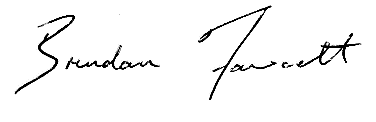 Helen QuinnCatholic Senior Executive Leader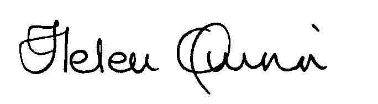 
Paul Madia Executive Principal Sacred Heart 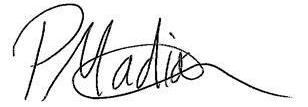 Bill WarringtonChair of Academy Committee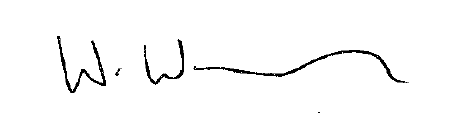 